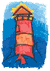 April 8, 2019	Dear Parents and Community Members:We are pleased to present you with the Annual Education Report (AER) which provides key information on the 2017-18 educational progress for the Lighthouse Academy Eagle Village campus. The AER addresses the complex reporting information required by federal and state laws. The school’s report contains information about student assessment, accountability, and teacher quality. If you have any questions about the AER, please contact Dan Underhill, principal, for assistance.The AER is available for you to review electronically by visiting the following web site http://bit.ly/2G4g14g  or you may review a copy in the main office at your child’s school. For the 2017-18 school year, schools were identified using definitions and labels as required in the Every Student Succeeds Act (ESSA). A Targeted Support and Improvement (TSI) school is one that has at least one underperforming student subgroup. An Additional Targeted Support (ATS) school is one that has three or more underperforming student subgroups. A Comprehensive Support and Improvement (CSI) school is one whose performance is in the lowest 5% of all schools in the state or has a graduation rate at or below 67%. Some schools are not identified with any of these labels. In these cases, no label is given.Our school was identified as a Comprehensive Support and Improvement School.As a strict-discipline academy, Lighthouse Academy Eagle Village faces many challenges educating our student population. Many of our students are transient, having previously attended multiple educational institutions, some during the same year. Students at Lighthouse Academy Eagle Village are court ordered for trauma, abuse, neglect, and juvenile justice.  The key initiative that is currently being implemented at Lighthouse Academy Eagle Village, to fill persistent achievement gaps is the implementation of the MTSS/PBIS model throughout the entire school. The utilization of this program has placed a large emphasis on building positive student and staff cultures to ensure students are being encouraged and celebrated for the great things they accomplish daily.  State law requires that we also report additional information. Students enrolled at Eagle Village are enrolled by their DHHS case worker. A strong and trusting partnership between Lighthouse Academy and Eagle Village has created for a stable number of students in the programLighthouse Academy Eagle Village is currently in year two of our school improvement plan. The plan remains consistent as in previous years with only minor additions. Our main goals remain for students to increase in reading and math scores, while maintaining a holistic approach to education. There are no specialized schools at this time. Our core curriculum can be accessed in our handbook or can be requested at the school office. Lighthouse Eagle Village utilizes summative assessments to monitor student progress and determine where our students are in comparison to state averages. Lighthouse Eagle Village students participate in the NWEA MAP assessment, M-STEP, PSAT, SAT, and ACT Workkeys. Overall in all categories, our students typically test below state averages.  The data generated from these assessments is reviewed and considered in changes to programming to ensure improved student achievement. Parent teacher conferences are held at the midway point of each trimester.  Because our students are court placed, either their house supervisor or family therapist attend parent teacher conferences regularly. In all, eighty percent of all Lighthouse Eagle Village students are represented at conferences.  If their house supervisor, family therapist, and/or parents are unavailable to meet during the scheduled conference time, individual appointments can be made at their convenience.Currently at Lighthouse Academy Eagle Village we do not have any postsecondary enrollments; however there is a possibility for students to participate for dual enrollment in the future. Lighthouse Eagle Village does not offer any college equivalent courses at this time. In conclusion, the staff at Lighthouse Academy Eagle Village feels very excited about the opportunity we have to serve our students and provide them hope in their lives through education. Lighthouse Academy continues to grow each year thus more students are able to take advantage of the educational services we provide. It is tremendous to watch students realize their potential after participating in Lighthouse programming and we could not be more excited for the future! Sincerely,Dan UnderhillPrincipalLighthouse Academy Eagle Village